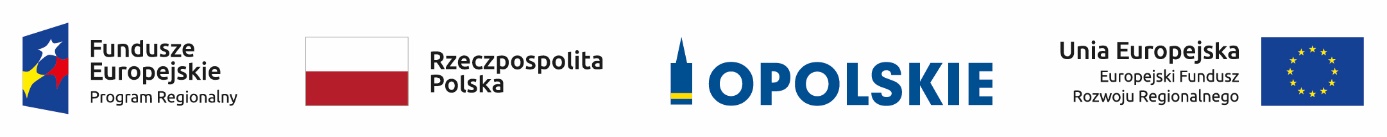 Lista projektów zakwalifikowanych do rozstrzygnięcia w ramach konkursu do poddziałania 3.1.2 Strategie niskoemisyjne w Aglomeracji Opolskiej w ramach Regionalnego Programu Operacyjnego Województwa Opolskiego na lata 2014-2020 – III nabórŹródło: Opracowanie własne Numer wnioskuTytuł projektuNazwa wnioskodawcyRPOP.03.01.02-16-0001/18Budowa ścieżek pieszo-rowerowych w Gminie Popielów i w Gminie Lewin BrzeskiGmina PopielówRPOP.03.01.02-16-0002/18Czas na rower - Budowa ścieżek pieszo-rowerowych w Aglomeracji OpolskiejMiasto Opole